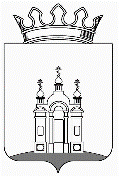 ДУМА ДОБРЯНСКОГО ГОРОДСКОГО ОКРУГАРЕШЕНИЕО внесении изменений в решение Думы Добрянского городского округа от 22.10.2019 № 30 «Об установлении налога на имущество физических лиц 
на территории Добрянского городского округа»В соответствии с главой 32 Налогового кодекса Российской Федерации, Федеральным законом от 06 октября 2003 г. № 131-ФЗ «Об общих принципах организации местного самоуправления в Российской Федерации», Дума 
Добрянского городского округаРЕШАЕТ:Внести в решение Думы Добрянского городского округа 
от 22 октября 2019 г. № 30 «Об установлении налога на имущество физических лиц на территории Добрянского городского округа» следующие изменения:в пункте 3.1. слова «, предоставленных» и «, дачного» исключить.                                                                                                                     2. Опубликовать (обнародовать) настоящее решение в общественно-политической газете Добрянского муниципального района «Камские зори», 
в сетевом издании в информационно-телекоммуникационной сети «Интернет» на официальном сайте администрации Добрянского городского округа www.dobrraion.ru.	3. Настоящее решение вступает в силу после его официального 
опубликования (обнародования).Глава городского округа -глава администрации Добрянскогогородского округа								К.В. ЛызовПредседатель Думы Добрянского городского округа 						А.Ф. Палкин Принято Думой Добрянского городского округа 28.01.2020                                                                                                 № 131